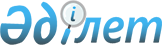 Кербұлақ аудандық мәслихатының 2008 жылғы 22 желтоқсанындағы "Кербұлақ ауданының 2009 жылға арналған аудандық бюджеті" N 15-107 шешіміне өзгерістер енгізу туралы
					
			Күшін жойған
			
			
		
					Алматы облысы Кербұлақ аудандық мәслихатының 2009 жылғы 26 қарашадағы N 25-176 шешімі. Алматы облысының Әділет департаменті Кербұлақ ауданының әділет басқармасында 2009 жылы 8 желтоқсанда N 2-13-101 тіркелді. Күші жойылды - Алматы облысы Кербұлақ аудандық мәслихатының 2009 жылғы 23 желтоқсандағы N 26-188 шешімімен      Ескерту. Күші жойылды - Алматы облысы Кербұлақ аудандық мәслихатының 23.12.2009 N 26-188 шешімімен.

      РҚАО ескертпесі.

      Мәтінде авторлық орфография және пунктуация сақталған.       

Қазақстан Республикасының Бюджет Кодексінің 106–бабының 1-тармағына және 109-бабының 5-тармағына, Қазақстан Республикасының "Қазақстан Республикасындағы жергілікті мемлекеттік басқару және өзін-өзі басқару туралы" Заңының 6-бабындағы 1-тармағының 1)-тармақшасына сәйкес Кербұлақ аудандық мәслихаты ШЕШІМ ҚАБЫЛДАДЫ:



      1. Кербұлақ аудандық мәслихатының 2008 жылғы 22 желтоқсанындағы "Кербұлақ ауданының 2009 жылға арналған аудандық бюджеті туралы" (нормативтік құқықтық актілерді мемлекеттік тіркеу тізілімінде 06.01.2009 жылғы тіркелген нөмірі 2-13-83, "Кербұлақ жұлдызы" газетінің 2009 жылғы 09 қаңтарындағы нөмірі N 2 (3439)), 2009 жылғы 23 ақпанындағы N 18-126 (нормативтік құқықтық актілерді мемлекеттік тіркеу тізілімінде 20.03.2009 жылғы тіркелген нөмірі 2-13-91), 2009 жылғы 22 сәуіріндегі N 20-140 (нормативтік құқықтық актілерді мемлекеттік тіркеу тізілімінде 23.04.2009 жылғы тіркелген нөмірі 2-13-93), 2009 жылғы 04 тамызындағы N 22-161 (нормативтік құқықтық актілерді мемлекеттік тіркеу тізілімінде 12.08.2009 жылғы тіркелген нөмірі 2-13-98), 2009 жылғы 19 қазанындағы N 24-172 (нормативтік құқықтық актілерді мемлекеттік тіркеу тізілімінде 29.10.2009 жылғы тіркелген нөмірі 2-13-100) шешімдерімен енгізілген өзгерістерді қосқанда шешіміне мынандай өзгерістер енгізілсін:



      1) "Кірістер" деген жолы бойынша "2705311" саны "2718898" санына ауыстырылсын.

      "Салықтық түсімдер" деген жолы бойынша "69686" саны "70472" санына ауыстырылсын;

      "Трансферттерден түсетін түсімдер" деген жолы бойынша "2616961" саны "2629762" санына ауыстырылсын.

      "Ағымдағы нысаналы трансферттер" деген жолы бойынша "304654" саны "302950" санына ауыстырылсын.

      "Нысаналы даму трансферттер" деген жолы бойынша "640888" саны "655393" санына ауыстырылсын.



      2) "Шығындар" деген жолы бойынша "2655947" саны "2669534" санына ауыстырылсын.



      "Жалпы сипаттағы мемлекеттік қызмет көрсетуге" деген жолы бойынша "153827" саны "153927" санына ауыстырылсын;

      "Қорғаныс" деген жолы бойынша "751" саны "750" санына ауыстырылсын;

      "Бiлiм беру мекемелеріне" деген жолы бойынша "1874239" саны "1894289" санына ауыстырылсын;

      "Тұрғын үй коммуналдық шаруашылығы" деген жолы бойынша "253258" саны "247763" санына ауыстырылсын;

      "Мәдениет, спорт, туризм және ақпараттық кеңістiк" деген жолы бойынша "66132" саны "66032" санына ауыстырылсын.

      "Ауыл, су, орман, балық шаруашылығы, ерекше қорғалатын табиғи аумақтар, қоршаған ортаны және жануарлар дүниесін қорғау, жер қатынастары" деген жолы бойынша "68171" саны "67253" санына ауыстырылсын;

      "Өнеркәсіп, сәулет, қала құрылысы және құрылыс қызметі" деген жолы бойынша "7062" саны "7012" санына ауыстырылсын.

       

2. Көрсетілген шешімнің 1-ші қосымшасы осы шешімнің 1-ші қосымшасына сәйкес жаңа редакцияда орындалуға қабылдансын.

       

3. Көрсетілген шешімнің 2-ші қосымшасы осы шешімнің 2-ші қосымшасына сәйкес жаңа редакцияда орындалуға қабылдансын.



      4. Осы шешім 2009 жылдың 1 қаңтарынан қолданысқа енгізіледі.      Аудандық мәслихатының

      сессия төрағасы                            Баян Сырлыбекұлы Сырлыбеков      Аудандық мәслихатының

      хатшысы                                    Есенбай Әбдірахманұлы Сұраншынов

Кербұлақ аудандық мәслихатының

2008 жылғы 22 желтоқсанындағы

"Кербұлақ ауданының 2009 жылға

арналған аудандық бюджеті

туралы" N 15-107 шешіміне

өзгерістер енгізу туралы

2009 жылғы 26 қарашасындағы

N 25-176 шешімімен бекітілген

1-қосымша"Кербұлақ ауданының 2009 жылға

арналған аудандық бюджеті

туралы" 2008 жылғы 22

желтоқсанындағы N 15-107

шешімімен бекітілген

1-қосымша 

Кербұлақ ауданының 2009 жылға арналған аудандық бюджеті

Кербұлақ аудандық мәслихатының

2008 жылғы "22" желтоқсанындағы

"Кербұлақ ауданының 2009 жылға

арналған аудандық бюджеті

туралы" N 15-107 шешіміне

өзгерістер енгізу туралы

2009 жылғы 26 қарашасындағы

N 25-176 шешімімен бекітілген

2-қосымша"Кербұлақ ауданының 2009 жылға

арналған аудандық бюджеті

туралы" 2008 жылғы "22"

желтоқсанындағы N 15-107

шешімімен бекітілген

2-қосымша 

2009 жылға арналған аудандық бюджеттің ағымдағы бюджеттік

бағдарламаларының тізбесі
					© 2012. Қазақстан Республикасы Әділет министрлігінің «Қазақстан Республикасының Заңнама және құқықтық ақпарат институты» ШЖҚ РМК
				СанатыСанатыСанатыСанатыСанатыСомасы

(мың теңге)СыныбыСыныбыСыныбыСыныбыСомасы

(мың теңге)Iшкi сыныбыIшкi сыныбыIшкi сыныбыСомасы

(мың теңге)ЕрекшелiгiЕрекшелiгiСомасы

(мың теңге)А Т А У ЫА Т А У ЫСомасы

(мың теңге)1234561. Кірістер27188981Салықтық түсімдер7047204Меншiкке салынатын салықтар596231Мүлiкке салынатын салықтар3107901Заңды тұлғалардың және жеке кәсіпкерлердің

мүлкіне салынатын салық2988502Жеке тұлғалардың мүлкiне салынатын салық11943Жер салығы620001Ауыл шаруашылығы мақсатындағы жерлерге жеке

тұлғалардан алынатын жер салығы100002Елдi мекендер жерлерiне жеке тұлғалардан

алынатын жер салығы210003Өнеркәсіп, көлік, байланыс, қорғаныс жеріне

және ауыл шаруашылығына арналмаған өзге де

жерге салынатын жер салығы160007Ауыл шаруашылығы мақсатындағы жерлерге заңды

тұлғалардан, жеке кәсіпкерлерден, жеке

нотариустар мен адвокаттардан алынатын жер

салығы10008Елді мекендер жерлеріне заңды тұлғалардан,

жеке кәсіпкерлерден, жеке нотариустар мен

адвокаттардан алынатын жер салығы14004Көлiк құралдарына салынатын салық1979401Заңды тұлғалардың көлiк құралдарына салынатын салық270102Жеке тұлғалардың көлiк құралдарына салынатын

салық170935Бірыңғай жер салығы255001Бірыңғай жер салығы255005Тауарларға, жұмыстарға және қызметтер

көрсетуге салынатын iшкi салықтар76812Акциздер294296Заңды және жеке тұлғалар бөлшек саудада

өткізетін, сондай-ақ өзінің өндірістік

мұқтаждарына пайдаланылатын бензин

(авиациялықты қоспағанда)192697Заңды және жеке тұлғаларға бөлшек саудада

өткізетін, сондай-ақ өз өндірістік

мұқтаждарына пайдаланылатын дизель отыны10163Табиғи және басқа ресурстарды пайдаланғаны

үшін түсетін түсімдер58015Жер учаскелерін пайдаланғаны үшін төлем5804Кәсiпкерлiк және кәсiби қызметтi жүргiзгенi

үшiн алынатын алымдар415901Жеке кәсіпкерлерді мемлекеттік тіркегені үшін

алынатын алым40602Жекелеген қызмет түрлерiмен айналысу құқығы

үшiн алынатын лицензиялық алым55003Заңды тұлғаларды мемлекеттiк тiркегенi және

филиалдар мен өкілеттіктерді есептік тіркегені, сондай-ақ оларды қайта тіркегені үшiн алым12005Жылжымалы мүлікті кепілдікке салуды

мемлекеттік тіркегені және кеменің немесе

жасалып жатқан кеменің ипотекасы үшін алынатын

алым6214Көлік құралдарын мемлекеттік тіркегені, сонда

-ақ оларды қайта тіркегені үшін алым11918Жылжымайтын мүлікке және олармен мәміле жасау

құқығын мемлекеттік тіркегені үшін алым279820Жергілікті маңызы бар және елді мекендердегі

жалпы пайдаланудағы автомобиль жолдарының бөлу

жолағында сыртқы (көрнекі) жарнамаларды

орналастырғаны үшін алынатын төлем10408Заңдық мәнді іс-әрекеттерді жасағаны және

(немесе) оған уәкілеттігі бар мемлекеттік

органдар немесе лауазымды адамдар құжаттар

бергені үшін алатын міндетті төлемдер31681Мемлекеттік баж316802Мемлекеттік мекемелерге сотқа берілетін талап

арыздарынан, алынатын мемлекеттік бажды

қоспағанда, мемлекеттік баж сотқа беретін

талап арыздардан, ерекше талап ету істері

арыздарынан, ерекше жүргізілетін істер бойынша

арыздардан (шағымдардан), сот бұйрығын шығару

туралы өтініштерден, атқару парағының

дубликатын беру туралы шағымдардан, аралық

(төрелік) соттардың және шетелдік соттардың

шешімдерін мәжбүрлеп орындауға атқару парағын

беру туралы шағымдардың, сот актілерінің атқару

парағының және өзге де құжаттардың

көшірмелерін қайта беру туралы шағымдардан

алынады164204Азаматтық хал актiлерiн тiркегенi үшiн, сонда

-ақ азаматтарға азаматтық хал актiлерiн тiркеу

туралы куәлiктердi және азаматтық хал актiлерi

жазбаларын өзгертуге, толықтыруға және қалпына

келтiруге байланысты куәлiктердi қайтадан

бергенi үшiн мемлекеттік баж106805Шет елге баруға және Қазақстан Республикасына

басқа мемлекеттерден адамдарды шақыруға құқық

беретін құжаттарды ресімдегені үшін, сондай-ақ

осы құжаттарға өзгерістер енгізгені үшін

мемлекеттік баж3906Шетелдіктердің паспорттарына немесе оларды

ауыстыратын құжаттарына Қазақстан

Республикасынан кету және Қазақстан

Республикасына келу құқығына виза бергені үшін

алынатын мемлекеттік баж2907Қазақстан Республикасы азаматтығын алу,

Қазақстан Республикасы азаматтығын қалпына

келтіру және Қазақстан Республикасы

азаматтығын тоқтату туралы құжаттарды

ресімдегені үшін мемлекеттік баж6008Тұрғылықты жерін тіркегені үшін мемлекеттік баж23810Жеке және заңды тұлғалар азаматтық, қызметтік

қарудың "аңшылық суық қаруды, белгі беретін

қаруды, ұңғысыз атыс қаруын, механикалық

шашыратқыштарды, көзден жас ағызатын немесе

тітіркендіретін заттар толтырылған аэрозольді

және басқа құрылғыларды, үрлемелі қуаты 7,5 Д

-дан аспайтын пневматикалық қаруды қоспағанда

және калибрі 4,5 миллиметрге дейінгілерін қоса

алғанда) әрбір бірлігін тіркегені және қайта

тіркегені үшін алынатын мемлекеттік баж4812Қаруды және оның оқтары сақтауға немесе сақтау

мен алып жүруге тасымалдауға, Қазақстан

Республикасының аумағына әкелуге және

Қазақстан Республикасынан әкетуге рұқсат

бергені үшін алынатын мемлекеттік баж442Салықтық емес түсiмдер1076401Мемлекет меншігінен түсетін кірістер2175Мемлекет меншігіндегі мүлікті жалға беруден

түсетін кірістер21704Коммуналдық меншіктегі мүлікті жалдаудан

түсетін кірістер21704Мемлекеттік бюджеттен қаржыландырылатын,

сондай-ақ Қазақстан Республикасы Ұлттық

Банкінің бюджетінен (шығыстар сметасынан)

ұсталатын және қаржыландырылатын мемлекеттік

мекемелер салатын айыппұлдар, өсімпұлдар,

санкциялар, өндіріп алулар96471Мұнай секторы ұйымдарынан түсетін түсімдерді

қоспағанда, мемлекеттік бюджеттен

қаржыландырылатын, сондай-ақ Қазақстан

Республикасы Ұлттық Банкінің бюджетінен

(шығыстар сметасынан) ұсталатын және

қаржыландырылатын мемлекеттік мекемелер

салатын айыппұлдар, өсімпұлдар, санкциялар,

өндіріп алулар964705Жергілікті мемлекеттік органдар салатын

әкімшілік айыппұлдар, өсімпұлдар, санкциялар964706Басқа да салықтық емес түсiмдер9001Басқа да салықтық емес түсiмдер90009Жергілікті бюджетке түсетін салықтық емес

басқа да түсімдер9003Негізгі капиталды сатудан түсетін түсімдер790003Жердi және материалдық емес активтердi сату79001Жерді сату790001Жер учаскелерін сатудан түсетін түсімдер79004Трансферттердің түсімдері262976202Мемлекеттiк басқарудың жоғары тұрған

органдарынан түсетiн трансферттер26297622Облыстық бюджеттен түсетiн трансферттер262976201Ағымдағы нысаналы трансферттер30295002Нысаналы даму трансферттері65539303Субвенциялар163534204Заңнаманың қабылдауына байланысты

ысырапты өтеуге арналған трансферттер36077Функционалдық топФункционалдық топФункционалдық топФункционалдық топФункционалдық топФункционалдық топСомасы

(мың теңге)Кіші функцияКіші функцияКіші функцияКіші функцияКіші функцияСомасы

(мың теңге)Бюджеттік бағдарламалардың әкiмшiсiБюджеттік бағдарламалардың әкiмшiсiБюджеттік бағдарламалардың әкiмшiсiБюджеттік бағдарламалардың әкiмшiсiСомасы

(мың теңге)БағдарламаБағдарламаБағдарламаСомасы

(мың теңге)Кіші бағдарламаКіші бағдарламаСомасы

(мың теңге)А Т А У ЫА Т А У ЫСомасы

(мың теңге)12345672. Шығындар266953401Жалпы сипаттағы мемлекеттiк қызметтер1539271Мемлекеттiк басқарудың жалпы функцияларын

орындайтын өкiлдi, атқарушы және басқа

органдар134848112Аудан (облыстық маңызы бар қала)

мәслихатының аппараты9544001Аудан (облыстық маңызы бар қала)

мәслихатының қызметін қамтамасыз ету9544003Жергілікті органдардың аппараттары9434009Мемлекеттік органдарды материалдық

-техникалық жарақтандыру110122Аудан (облыстық маңызы бар қала) әкімінің

аппараты44928001Аудан (облыстық маңызы бар қала) әкімінің

қызметін қамтамасыз ету44928003Жергілікті органдардың аппараттары43418009Мемлекеттік органдарды материалдық

-техникалық жарақтандыру1510123Қаладағы аудан, аудандық маңызы бар қала,

кент, ауыл (село), ауылдық (селолық)

округ әкімінің аппараты80376001Қаладағы ауданның, аудандық маңызы бар

қаланың, кенттің, ауылдың (селоның),

ауылдық (селолық) округтің әкімі

аппаратының қызметін қамтамасыз ету80376003Жергілікті органдардың аппараттары79114009Мемлекеттік органдарды материалдық

-техникалық жарақтандыру12622Қаржылық қызмет11407452Ауданның (облыстық маңызы бар қаланың)

қаржы бөлімі11407001Қаржы бөлімінің қызметін қамтамасыз ету10868003Жергілікті органдардың аппараттары10668009Мемлекеттік органдарды материалдық

-техникалық жарақтандыру200003Салық салу мақсатында мүлікті бағалауды

жүргізу5395Жоспарлау және статистикалық қызмет7672453Ауданның (облыстық маңызы бар қаланың)

экономика және бюджеттік жоспарлау бөлімі7672001Экономика және бюджеттік жоспарлау

бөлімінің қызметін қамтамасыз ету7672003Жергілікті органдардың аппараттары767202Қорғаныс7501Әскери мұқтаждар750122Аудан (облыстық маңызы бар қала) әкімінің

аппараты750005Жалпыға бірдей әскери міндетті атқару

шеңберіндегі іс-шаралар75003Қоғамдық тәртіп, қауіпсіздік, құқықтық,

сот, қылмыстық-атқару қызметі3901Құқық қорғау қызметi390458Ауданның (облыстық маңызы бар қаланың)

тұрғын үй-коммуналдық шаруашылығы,

жолаушылар көлігі және автомобиль жолдары

бөлімі390021Елді мекендерде жол жүрісі қауіпсіздігін

қамтамасыз ету39004Бiлiм беру18942891Мектепке дейінгі тәрбие және оқыту84228464Ауданның (облыстық маңызы бар қаланың)

білім беру бөлімі84228009Мектепке дейінгі тәрбие ұйымдарының

қызметін қамтамасыз ету842282Бастауыш, негізгі орта және жалпы орта

білім беру1380965123Қаладағы аудан, аудандық маңызы бар қала,

кент, ауыл (село), ауылдық (селолық)

округ әкімінің аппараты6988005Ауылдық (селолық) жерлерде балаларды

мектепке дейін тегін алып баруды және

кері алып келуді ұйымдастыру6988464Ауданның (облыстық маңызы бар қаланың)

білім беру бөлімі1373977003Жалпы білім беру1361262105Бастауыш, негізгі орта және жалпы орта

білім беру мектептер, гимназиялар,

лицейлер, бейіндік мектептер,

мектеп-балабақшалар1361262010Республикалық бюджеттен берілетін

нысаналы трансферттердің есебінен білім

берудің мемлекеттік жүйесіне оқытудың

жаңа технологияларын енгізу127159Білім беру саласындағы өзге де қызметтер429096464Ауданның (облыстық маңызы бар қаланың)

білім беру бөлімі38321001Білім беру бөлімінің қызметін қамтамасыз

ету12096003Жергілікті органдардың аппараттары.12096004Ауданның (облыстық маңызы бар қаланың)

мемлекеттік білім беру мекемелерінде

білім беру жүйесін ақпараттандыру5605005Ауданның (аудандық маңызы бар қаланың)

мемлекеттік білім беру мекемелер үшін

оқулықтар мен оқу-әдістемелік кешендерді

сатып алу және жеткізу20620467Ауданның (облыстық маңызы бар қаланың)

құрылыс бөлімі390775037Білім беру объектілерін салу және

реконструкциялау390775015Жергілікті бюджет қаражаты есебінен39077506Әлеуметтiк көмек және әлеуметтiк

қамсыздандыру1588212Әлеуметтiк көмек142798451Ауданның (облыстық маңызы бар қаланың)

жұмыспен қамту және әлеуметтік

бағдарламалар бөлімі142798002Еңбекпен қамту бағдарламасы41719100Қоғамдық жұмыстар13432101Жұмыссыздарды кәсіптік даярлау және қайта

даярлау4546102Халықты жұмыспен қамту саласында

азаматтарды әлеуметтік қорғау жөніндегі

қосымша шаралар608103Республикалық бюджеттен ағымды нысаналы трансферттер есебінен әлеуметтiк жұмыс орындар және жастар тәжірибесі бағдарламасын кеңейту23133004Ауылдық жерлерде тұратын денсаулық

сақтау, білім беру, әлеуметтік қамтамасыз

ету, мәдениет және спорт мамандарына отын

сатып алу бойынша әлеуметтік көмек

көрсету12811005Мемлекеттік атаулы әлеуметтік көмек14570011Республикалық бюджеттен берілетін

трансферттер есебінен3600015Жергілікті бюджет қаражаты есебінен10970006Тұрғын үй көмегі16500007Жергілікті өкілетті органдардың шешімі

бойынша мұқтаж азаматтардың жекелеген

топтарына әлеуметтік көмек7688010Үйден тәрбиеленіп оқытылатын мүгедек

балаларды материалдық қамтамасыз ету937014Мұқтаж азаматтарға үйде әлеуметтiк көмек

көрсету1478601618 жасқа дейінгі балаларға мемлекеттік

жәрдемақылар31552011Республикалық бюджеттен берілетін

трансферттер4500015Жергілікті бюджет қаражаты есебінен27052017Мүгедектерді оңалту жеке бағдарламасына

сәйкес, мұқтаж мүгедектерді міндетті

гигиеналық құралдармен қамтамасыз етуге,

және ымдау тілі мамандарының, жеке

көмекшілердің қызмет көрсету.22359Әлеуметтік көмек және әлеуметтік

қамтамасыз ету салаларындағы өзге де

қызметтер16023451Ауданның (облыстық маңызы бар қаланың)

жұмыспен қамту және әлеуметтік

бағдарламалар бөлімі16023001Жұмыспен қамту және әлеуметтік

бағдарламалар бөлімінің қызметін

қамтамасыз ету14815003Жергілікті органдардың аппараттары14412009Мемлекеттік органдарды материалдық

-техникалық жарақтандыру403011Жәрдемақыларды және басқа да әлеуметтік

төлемдерді есептеу, төлеу мен жеткізу

бойынша қызметтерге ақы төлеу120807Тұрғын үй-коммуналдық шаруашылық2477631Тұрғын үй шаруашылығы47417458Ауданның (облыстық маңызы бар қаланың)

тұрғын үй-коммуналдық шаруашылығы,

жолаушылар көлігі және автомобиль жолдары

бөлімі390003Мемлекеттік тұрғын үй қорының сақталуын

ұйымдастыру390467Ауданның (облыстық маңызы бар қаланың)

құрылыс бөлімі47027003Мемлекеттік коммуналдық тұрғын үй қорының

тұрғын үй құрылысы және (немесе) сатып алу500011Республикалық бюджеттен берілетін

трансферттер есебiнен500004Инженерлік коммуникациялық инфрақұрылымды

дамыту және жайластыру және (немесе) сатып алуға кредит беру46527011Республикалық бюджеттен берілетін

трансферттер есебiнен45027015Жергілікті бюджет қаражаты есебінен150002Коммуналдық шаруашылық176909458Ауданның (облыстық маңызы бар қаланың)

тұрғын үй-коммуналдық шаруашылығы,

жолаушылар көлігі және автомобиль жолдары

бөлімі2693012Сумен жабдықтау және су бөлу жүйесінің

қызмет етуі2693028Коммуналдық шаруашылығын дамыту10000015Жергілікті бюджет қаражаты есебінен10000029Сумен жабдықтау жүйесін дамыту164216011Республикалық бюджеттен берілетін

трансферттер96639015Жергілікті бюджет қаражаты есебінен675773Елді-мекендерді көркейту23437458Ауданның (облыстық маңызы бар қаланың)

тұрғын үй-коммуналдық шаруашылығы,

жолаушылар көлігі және автомобиль жолдары

бөлімі23437015Елді мекендерде көшелерді жарықтандыру4181016Елді мекендердің санитариясын қамтамасыз ету4636017Жерлеу орындарын күтіп-ұстау және туысы

жоқ адамдарды жерлеу107018Елді мекендерді аббаттандыру мен

көгалдандыру1451308Мәдениет, спорт, туризм және ақпараттық

кеңістiк660321Мәдениет саласындағы қызмет30957455Ауданның (облыстық маңызы бар қаланың)

мәдениет және тілдерді дамыту бөлімі30957003Мәдени - демалыс жұмысын қолдау309572Спорт2961465Ауданның (облыстық маңызы бар қаланың) дене шынықтыру және спорт бөлімі2961006Аудандық (облыстық маңызы бар қалалық)

деңгейде спорттық жарыстар өткiзу500007Әртүрлі спорт түрлері бойынша аудан

(облыстық маңызы бар қала) құрама

командаларының мүшелерін дайындау және

олардың облыстық спорт жарыстарына

қатысуы24613Ақпараттық кеңістік21081455Ауданның (облыстық маңызы бар қаланың)

мәдениет және тілдерді дамыту бөлімі19860006Аудандық (қалалық) кітапханалардың жұмыс

істеуі19263007Мемлекеттік тілді және Қазақстан

халықтарының басқа да тілдерін дамыту597456Ауданның (облыстық маңызы бар қаланың)

ішкі саясат бөлімі1221002Бұқаралық ақпарат құралдары арқылы

мемлекеттік ақпарат саясатын жүргізу1221100Газеттер мен журналдар арқылы мемлекеттік

ақпараттық саясат жүргізу12219Мәдениет, спорт, туризм және ақпараттық

кеңістікті ұйымдастыру жөніндегі өзге де

қызметтер11033455Ауданның (облыстық маңызы бар қаланың)

мәдениет және тілдерді дамыту бөлімі2815001Мәдениет және тілдерді дамыту бөлімінің

қызметін қамтамасыз ету2815003Жергілікті органдардың аппараттары2695009Мемлекеттік органдарды материалдық

-техникалық жарақтандыру120456Ауданның (облыстық маңызы бар қаланың)

ішкі саясат бөлімі4804001Ішкі саясат бөлімінің қызметін қамтамасыз ету3513003Жергілікті органдардың аппараттары3513003Жастар саясаты саласындағы өңірлік

бағдарламаларды iске асыру1291465Ауданның (облыстық маңызы бар қаланың)

дене шынықтыру және спорт бөлімі3414001Дене шынықтыру және cпорт бөлімінің

қызметін қамтамасыз ету3414003Жергілікті органдардың аппараттары341410Ауыл, су, орман, балық шаруашылығы,

ерекше қорғалатын табиғи аумақтар,

қоршаған ортаны және жануарлар дүниесін

қорғау, жер қатынастары672531Ауыл шаруашылығы12005462Ауданның (облыстық маңызы бар қаланың) ауыл шаруашылық бөлімі8355001Ауыл шаруашылығы бөлімінің қызметін

қамтамасыз ету8355003Жергілікті органдардың аппараттары7564005Алып қойылатын және жойылатын ауру жануарлардың, жануарлардан алынатын өнімдер мен шикізаттың құнын иелеріне өтеу791453Ауданның (облыстық маңызы бар қаланың) экономика және бюджеттік жоспарлау бөлімі3650099Республикалық бюджеттен берілетін

трансферттер есебiнен ауылдық елді мекендер саласының мамандарын әлеуметтік қолдау іске асыру36506Жер қатынастары5248463Ауданның (облыстық маңызы бар қаланың)

жер қатынастары бөлімі5248001Жер қатынастары бөлімінің қызметін

қамтамасыз ету5248003Жергілікті органдардың аппараттары5098009Мемлекеттік органдарды материалдық

-техникалық жарақтандыру1509Ауыл, су, орман, балық шаруашылығы және,

қоршаған ортаны қорғау мен жер қатынастары саласындағы өзге де қызметтер50000123Қаладағы аудан, аудандық маңызы бар қала, кент, ауыл (село), ауылдық "селолық) округ әкімінің аппараты50000019Өңірлік жұмыспен қамту және кадрларды қайта даярлау стратегиясын іске асыру шеңберінде ауылдарда (селоларда), ауылдық (селолық) округтерде әлеуметтік жобаларды қаржыландыру50000027Республикалық бюджеттен берілетін

трансферттер есебiнен30500028Облыстық бюджеттен берілетін трансферттер есебiнен1950011Өнеркәсіп, сәулет, қала құрылысы және

құрылыс қызметі70122Сәулет, қала құрылысы және құрылыс

қызметі7012467Ауданның (облыстық маңызы бар қаланың)

құрылыс бөлімі3968001Құрылыс бөлімінің қызметін қамтамасыз ету3968003Жергілікті органдардың аппараттары3968468Ауданның (облыстық маңызы бар қаланың)

сәулет және қала құрылысы бөлімі3044001Қала құрылысы және сәулет бөлімінің

қызметін қамтамасыз ету3044003Жергілікті органдардың аппараттары304412Көлiк және коммуникация480801Автомобиль көлiгi24577123Қаладағы аудан, аудандық маңызы бар қала,

кент, ауыл (село), ауылдық (селолық)

округ әкімінің аппараты24577013Аудандық маңызы бар қалаларда, кенттерде,

ауылдарда (селоларда), ауылдық (селолық)

округтерде автомобиль жолдарының жұмыс

істеуін қамтамасыз ету24577015Жергілікті бюджет қаражаты есебінен245779Көлік және коммуникациялар саласындағы өзге де қызметтер23503458Ауданның (облыстық маңызы бар қаланың) тұрғын үй коммуналдық шаруашылығы, жолаушылар көлігі және автомобиль жолдары бөлімі23503008Өңірлік жұмыспен қамту және кадрларды қайта даярлау стратегиясын іске асыру шеңберінде аудандық маңызы бар автомобиль жолдарын, қала және елді-мекендер көшелерін жөндеу және ұстау23503027Республикалық бюджеттен берілетін

трансферттер есебiнен15313028Облыстық бюджеттен берілетін трансферттер есебiнен2511029Ауданның (облыстық маңызы бар қаланың) бюджет қаражаты есебінен567913Басқалар251973Кәсіпкерлік қызметті қолдау және

бәсекелестікті қорғау3099469Ауданның (облыстық маңызы бар қаланың)

кәсіпкерлік бөлімі3099001Кәсіпкерлік бөлімі қызметін қамтамасыз

ету3099003Жергілікті органдардың аппараттары30999Басқалар22098452Ауданның (облыстық маңызы бар қаланың)

қаржы бөлімі18257012Ауданның (облыстық маңызы бар қаланың)

жергілікті атқарушы органдардың резерві18257100Ауданның (облыстық маңызы бар қаланың)

аумағындағы табиғи және техногендік

сипаттағы төтенше жағдайларды жоюға

арналған ауданның (облыстық маңызы бар

қаланың) жергілікті атқарушы органының

төтенше резерві9406101Шұғыл шығындарға арналған ауданның

(облыстық маңызы бар қаланың) жергілікті

атқарушы органының резерві8851458Ауданның (облыстық маңызы бар қаланың)

тұрғын үй-коммуналдық шаруашылығы,

жолаушылар көлігі және автомобиль жолдары

бөлімі3841001Тұрғын үй-коммуналдық шаруашылығы,

жолаушылар көлігі және автомобиль жолдары

бөлімінің қызметін қамтамасыз ету3841003Жергілікті органдардың аппараттары384115Трансферттер201Трансферттер20452Ауданның (облыстық маңызы бар қаланың) қаржы бөлімі20006Нысаналы пайдаланылмаған (толық пайдаланылмаған) трансферттерді қайтару20СанатыСанатыСанатыСанатыСанатыСомасы

(мың теңге)СыныбыСыныбыСыныбыСыныбыСомасы

(мың теңге)Iшкi сыныбыIшкi сыныбыIшкi сыныбыСомасы

(мың теңге)ЕрекшелiгiЕрекшелiгiСомасы

(мың теңге)А Т А У ЫА Т А У ЫСомасы

(мың теңге)1234563. Таза бюджеттік кредиттеу0Бюджеттік кредиттер0Бюджеттік кредиттерді өтеу0Функционалдық топФункционалдық топФункционалдық топФункционалдық топФункционалдық топФункционалдық топСомасы

(мың теңге)Кіші функцияКіші функцияКіші функцияКіші функцияКіші функцияСомасы

(мың теңге)Бюджеттік бағдарламалардың әкiмшiсiБюджеттік бағдарламалардың әкiмшiсiБюджеттік бағдарламалардың әкiмшiсiБюджеттік бағдарламалардың әкiмшiсiСомасы

(мың теңге)БағдарламаБағдарламаБағдарламаСомасы

(мың теңге)Кіші бағдарламаКіші бағдарламаСомасы

(мың теңге)А Т А У ЫА Т А У ЫСомасы

(мың теңге)12345674. Қаржы активтерімен жасалынған

операциялар бойынша сальдо50000Қаржы активтерін сатып алу5000013Басқалар500009Басқалар50000452Ауданның (облыстық маңызы бар қаланың)

қаржы бөлімі50000014Заңды тұлғалардың жарғылық капиталын

қалыптастыру немесе ұлғайту50000СанатыСанатыСанатыСанатыСанатыСомасы

(мың теңге)СыныбыСыныбыСыныбыСыныбыСомасы

(мың теңге)Iшкi сыныбыIшкi сыныбыIшкi сыныбыСомасы

(мың теңге)ЕрекшелiгiЕрекшелiгiСомасы

(мың теңге)А Т А У ЫА Т А У ЫСомасы

(мың теңге)1234565. Бюджет тапшылығы (профициті)-6366. Бюджет тапшылығын қаржыландыру

(профицитін пайдалану)6368Бюджет қаражаттарының пайдаланылатын

қалдықтары63601Бюджет қаражаты қалдықтары6361Бюджет қаражатының бос қалдықтары63601Бюджет қаражатының бос қалдықтары636Функционалдық топФункционалдық топФункционалдық топФункционалдық топФункционалдық топФункционалдық топКіші функцияКіші функцияКіші функцияКіші функцияКіші функцияБюджеттік бағдарламалардың әкiмшiсiБюджеттік бағдарламалардың әкiмшiсiБюджеттік бағдарламалардың әкiмшiсiБюджеттік бағдарламалардың әкiмшiсiБағдарламаБағдарламаБағдарламаКіші бағдарламаКіші бағдарламаА Т А У Ы
12345601Жалпы сипаттағы мемлекеттiк қызметтер1Мемлекеттiк басқарудың жалпы функцияларын

орындайтын өкiлдi, атқарушы және басқа органдар112Аудан (облыстық маңызы бар қала) мәслихатының

аппараты001Аудан (облыстық маңызы бар қала) мәслихатының

қызметін қамтамасыз ету003Жергілікті органдардың аппараттары009Мемлекеттік органдарды материалдық-техникалық

жарақтандыру122Аудан (облыстық маңызы бар қала) әкімінің

аппараты001Аудан (облыстық маңызы бар қала) әкімінің

қызметін қамтамасыз ету003Жергілікті органдардың аппараттары009Мемлекеттік органдарды материалдық-техникалық

жарақтандыру123Қаладағы аудан, аудандық маңызы бар қала, кент,

ауыл (село), ауылдық (селолық) округ әкімінің

аппараты001Қаладағы ауданның, аудандық маңызы бар қаланың,

кенттің, ауылдың (селоның), ауылдық (селолық)

округтің әкімі аппаратының қызметін қамтамасыз ету003Жергілікті органдардың аппараттары009Мемлекеттік органдарды материалдық-техникалық

жарақтандыру2Қаржылық қызмет452Ауданның (облыстық маңызы бар қаланың) қаржы

бөлімі001Қаржы бөлімінің қызметін қамтамасыз ету003Жергілікті органдардың аппараттары009Мемлекеттік органдарды материалдық-техникалық

жарақтандыру003Салық салу мақсатында мүлікті бағалауды жүргізу5Жоспарлау және статистикалық қызмет453Ауданның (облыстық маңызы бар қаланың) экономика

және бюджеттік жоспарлау бөлімі001Экономика және бюджеттік жоспарлау бөлімінің

қызметін қамтамасыз ету003Жергілікті органдардың аппараттары02Қорғаныс1Әскери мұқтаждар122Аудан (облыстық маңызы бар қала) әкімінің

аппараты005Жалпыға бірдей әскери міндетті атқару

шеңберіндегі іс-шаралар03Қоғамдық тәртіп, қауіпсіздік, құқықтық, сот,

қылмыстық-атқару қызметі1Құқық қорғау қызметi458Ауданның (облыстық маңызы бар қаланың) тұрғын

үй-коммуналдық шаруашылығы, жолаушылар көлігі

және автомобиль жолдары бөлімі021Елді мекендерде жол жүрісі қауіпсіздігін

қамтамасыз ету04Бiлiм беру1Мектепке дейінгі тәрбие және оқыту464Ауданның (облыстық маңызы бар қаланың) білім беру

бөлімі009Мектепке дейінгі тәрбие ұйымдарының қызметін

қамтамасыз ету2Бастауыш, негізгі орта және жалпы орта білім беру123Қаладағы аудан, аудандық маңызы бар қала, кент,

ауыл (село), ауылдық (селолық) округ әкімінің

аппараты005Ауылдық (селолық) жерлерде балаларды мектепке

дейін тегін алып баруды және кері алып келуді

ұйымдастыру464Ауданның (облыстық маңызы бар қаланың) білім беру

бөлімі010Республикалық бюджеттен берілетін нысаналы

трансферттердің есебінен білім берудің

мемлекеттік09Білім беру саласындағы өзге қызметтер464Ауданның (облыстық маңызы бар қаланың) білім беру

бөлімі001Білім беру бөлімінің қызметін қамтамасыз ету003Жергілікті органдардың аппараттары.004Ауданның (облыстық маңызы бар қаланың)

мемлекеттік білім беру мекемелерінде білім беру

жүйесін ақпараттандыру005Ауданның (аудандық маңызы бар қаланың)

мемлекеттік білім беру мекемелер үшін оқулықтар

мен оқу-әдістемелік кешендерді сатып алу және

жеткізу06Әлеуметтiк көмек және әлеуметтiк қамсыздандыру2Әлеуметтiк көмек451Ауданның (облыстық маңызы бар қаланың) жұмыспен

қамту және әлеуметтік бағдарламалар бөлімі002Еңбекпен қамту бағдарламасы100Қоғамдық жұмыстар101Жұмыссыздарды кәсіптік даярлау және қайта даярлау102Халықты жұмыспен қамту саласында азаматтарды

әлеуметтік қорғау жөніндегі қосымша шаралар103Республикалық бюджеттен ағымдағы нысаналы

трансферттер есебінен әлеуметтік жұмыс орында және жастар тәжірибесі бағдарламасын кеңейту004Ауылдық жерлерде тұратын денсаулық сақтау, білім

беру, әлеуметтік қамтамасыз ету, мәдениет және

спорт мамандарына отын сатып алуға Қазақстан 

Республикасының заңнамасына сәйкес әлеуметтік

көмек көрсету005Мемлекеттік атаулы әлеуметтік көмек011Республикалық бюджеттен берілетін трансферттер

есебінен015Жергілікті бюджет қаражаты есебінен006Тұрғын үй көмегі007Жергілікті өкілетті органдардың шешімі бойынша

мұқтаж азаматтардың жекелеген топтарына

әлеуметтік көмек010Үйден тәрбиеленіп оқытылатын мүгедек балаларды

материалдық қамтамасыз ету014Мұқтаж азаматтарға үйде әлеуметтiк көмек көрсету01618 жасқа дейінгі балаларға мемлекеттік

жәрдемақылар011Республикалық бюджеттен берілетін трансферттер015Жергілікті бюджет қаражаты есебінен017Мүгедектерді оңалту жеке бағдарламасына сәйкес,

мұқтаж мүгедектерді міндетті гигиеналық

құралдармен қамтамасыз етуге, және ымдау тілі

мамандарының, жеке көмекшілердің қызмет көрсету.9Әлеуметтік көмек және әлеуметтік қамтамасыз ету

салаларындағы өзге де қызметтер451Ауданның (облыстық маңызы бар қаланың) жұмыспен

қамту және әлеуметтік бағдарламалар бөлімі001Жұмыспен қамту және әлеуметтік бағдарламалар

бөлімінің қызметін қамтамасыз ету003Жергілікті органдардың аппараттары009Мемлекеттік органдарды материалдық-техникалық

жарақтандыру011Жәрдемақыларды және басқа да әлеуметтік

төлемдерді есептеу, төлеу мен жеткізу бойынша

қызметтерге ақы төлеу07Тұрғын үй-коммуналдық шаруашылық3Елді-мекендерді көркейту458Ауданның (облыстық маңызы бар қаланың) тұрғын

үй-коммуналдық шаруашылығы, жолаушылар көлігі

және автомобиль жолдары бөлімі015Елді мекендерде көшелерді жарықтандыру016Елді мекендердің санитариясын қамтамасыз ету017Жерлеу орындарын күтіп-ұстау және туысы жоқ

адамдарды жерлеу018Елді мекендерді аббаттандыру мен көгалдандыру08Мәдениет, спорт, туризм және ақпараттық кеңістiк1Мәдениет саласындағы қызмет455Ауданның (облыстық маңызы бар қаланың) мәдениет

және тілдерді дамыту бөлімі003Мәдени - демалыс жұмысын қолдау2Спорт465Ауданның (облыстық маңызы бар қаланың) дене

шынықтыру және спорт бөлімі006Аудандық (облыстық маңызы бар қалалық) деңгейде

спорттық жарыстар өткiзу007Әр түрлі спорт түрлері бойынша аудан (облыстық

маңызы бар қала) құрама командаларының мүшелерін

дайындау және олардың облыстық спорт жарыстарына

қатысуы3Ақпараттық кеңістік455Ауданның (облыстық маңызы бар қаланың) мәдениет

және тілдерді дамыту бөлімі006Аудандық (қалалық) кітапханалардың жұмыс істеуі007Мемлекеттік тілді және Қазақстан халықтарының

басқа да тілдерін дамыту456Ауданның (облыстық маңызы бар қаланың) ішкі

саясат бөлімі002Бұқаралық ақпарат құралдары арқылы мемлекеттік

ақпарат саясатын жүргізу100Газеттер мен журналдар арқылы мемлекеттік

ақпараттық саясат жүргізу9Мәдениет, спорт, туризм және ақпараттық

кеңістікті ұйымдастыру жөніндегі өзге де

қызметтер455Ауданның (облыстық маңызы бар қаланың) мәдениет

және тілдерді дамыту бөлімі001Мәдениет және тілдерді дамыту бөлімінің қызметін

қамтамасыз ету003Жергілікті органдардың аппараттары456Ауданның (облыстық маңызы бар қаланың) ішкі

саясат бөлімі001Ішкі саясат бөлімінің қызметін қамтамасыз ету003Жергілікті органдардың аппараттары003Жастар саясаты саласындағы өңірлік бағдарламаларды iске асыру465Ауданның (облыстық маңызы бар қаланың) дене

шынықтыру және спорт бөлімі001Дене шынықтыру және cпорт бөлімінің қызметін

қамтамасыз ету003Жергілікті органдардың аппараттары10Ауыл, су, орман, балық шаруашылығы, ерекше

қорғалатын табиғи аумақтар, қоршаған ортаны және

жануарлар дүниесін қорғау, жер қатынастары1Ауыл шаруашылығы462Ауданның (облыстық маңызы бар қаланың) ауыл

шаруашылық бөлімі001Ауыл шаруашылығы бөлімінің қызметін қамтамасыз

ету003Жергілікті органдардың аппараттары005Алып қойылатын және жойылатын ауру жануарлардан алынатын өнімдер мен шикізаттың құнын иелеріне өтеу453Ауданның (облыстық маңызы бар қаланың) экономика және бюджеттік жоспарлау бөлімі099Республикалық бюджеттен берілетін нысаналы

трансферттер есебінен ауылдық елді мекендер саласының мамандарын әлеуметтік қолдау шараларын іске асыру6Жер қатынастары463Ауданның (облыстық маңызы бар қаланың) жер

қатынастары бөлімі001Жер қатынастары бөлімінің қызметін қамтамасыз ету003Жергілікті органдардың аппараттары009Мемлекеттік органдарды материалдық-техникалық

жарақтандыру9Ауыл, су, орман, балық шаруашылығы және қоршаған ортаны қорғау мен жер қатынастары саласындағы өзге де қызметтер123Қаладағы аудан, аудандық маңызы бар қала, кент,

ауыл (село), ауылдық (селолық) округ әкімінің

аппараты019Өңірлік жұмыспен қамту және кадрларды қайта даярлау стратегиясын іске асыру шеңберінде ауылдарда (селоларда), ауылдық (селолық) округтерде әлеуметтік жобаларды қаржыландыру027Республикалық бюджеттен берілетін

трансферттер есебінен028Облыстық бюджеттен берілетін трансферттер есебінен11Өнеркәсіп, сәулет, қала құрылысы және құрылыс

қызметі2Сәулет, қала құрылысы және құрылыс қызметі467Ауданның (облыстық маңызы бар қаланың) құрылыс

бөлімі001Құрылыс бөлімінің қызметін қамтамасыз ету003Жергілікті органдардың аппараттары468Ауданның (облыстық маңызы бар қаланың) сәулет

және қала құрылысы бөлімі001Қала құрылысы және сәулет бөлімінің қызметін қамтамасыз ету003Жергілікті органдардың аппараттары12Көлiк және коммуникация1Автомобиль көлiгi123Қаладағы аудан, аудандық маңызы бар қала, кент,

ауыл (село), ауылдық (селолық) округ әкімінің

аппараты013Аудандық маңызы бар қалаларда, кенттерде,

ауылдарда (селоларда), ауылдық (селолық)

округтерде автомобиль жолдарының жұмыс істеуін

қамтамасыз ету015Жергілікті бюджет қаражаты есебінен9Көлік және коммуникациялар саласындағы өзге де қызметтер458Ауданның (облыстық маңызы бар қаланың) тұрғын үй-коммуналдық шаруашылығы, жолаушылар көлігі және автомобиль жолдары бөлімі008Өңірлік жұмыспен қамту және кадрларды қайта даярлау стратегиясын іске асыру шеңберінде аудандық маңызы бар автомобиль жолдарын, қала және елді-мекендер көшелерін жөндеу және ұстау027Республикалық бюджеттен берілетін

трансферттер есебінен028Облыстық бюджеттен берілетін трансферттер есебінен029Ауданның (облыстық маңызы бар қаланың) бюджет қаражаты есебінен13Басқалар3Кәсіпкерлік қызметті қолдау және бәсекелестікті

қорғау469Ауданның (облыстық маңызы бар қаланың)

кәсіпкерлік бөлімі001Кәсіпкерлік бөлімі қызметін қамтамасыз ету003Жергілікті органдардың аппараттары9Басқалар452Ауданның (облыстық маңызы бар қаланың) қаржы

бөлімі012Ауданның (облыстық маңызы бар қаланың) жергілікті

атқарушы органдардың резерві100Ауданның (облыстық маңызы бар қаланың)

аумағындағы табиғи және техногендік сипаттағы

төтенше жағдайларды жоюға арналған ауданның

(облыстық маңызы бар қаланың) жергілікті атқарушы

органының төтенше резерві101Шұғыл шығындарға арналған ауданның (облыстық

маңызы бар қаланың) жергілікті атқарушы органының

резерві458Ауданның (облыстық маңызы бар қаланың) тұрғын

үй-коммуналдық шаруашылығы, жолаушылар көлігі

және автомобиль жолдары бөлімі001Тұрғын үй-коммуналдық шаруашылығы, жолаушылар

көлігі және автомобиль жолдары бөлімінің қызметін

қамтамасыз ету003Жергілікті органдардың аппараттары15Трансферттер1Трансферттер452Ауданның (облыстық маңызы бар қаланың) қаржы бөлімі006Нысаналы пайдаланылмаған (толық пайдаланылмаған) трансферттерді қайтару